nr 18/2019 (790)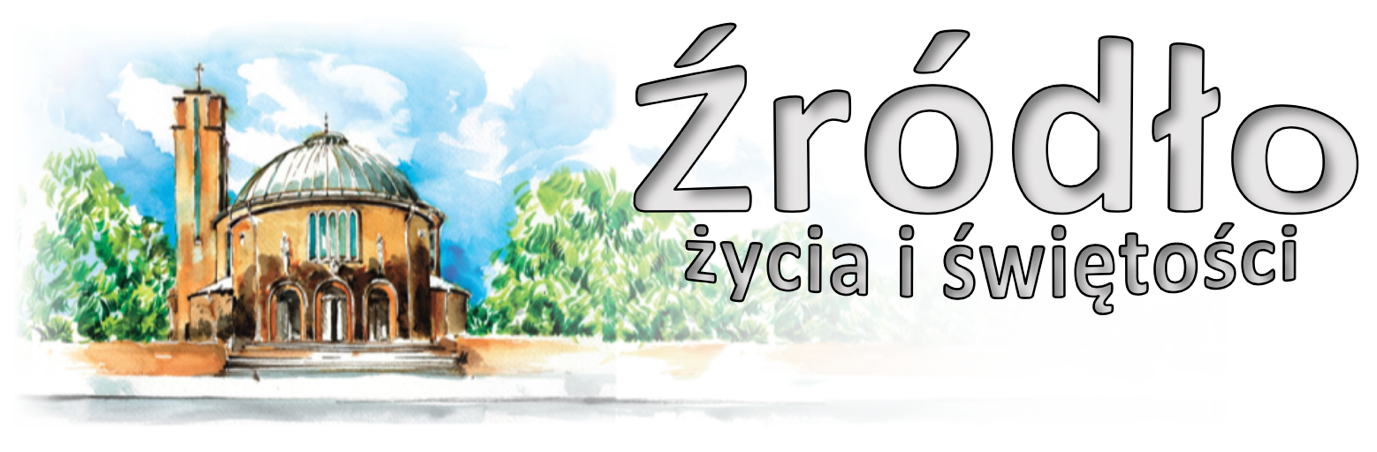 5 maja 2019 r.gazetka rzymskokatolickiej parafii pw. Najświętszego Serca Pana Jezusa w RaciborzuIII Niedziela WielkanocnaEwangelia według św. Jana (21,1-19)„[…] A gdy spożyli śniadanie, rzekł Jezus do Szymona Piotra: „Szymonie, synu Jana, czy miłujesz Mnie więcej aniżeli ci?” Odpowiedział Mu: „Tak, Panie, Ty wiesz, że Cię kocham”. Rzekł do niego: „Paś baranki moje”. I powtórnie powiedział do niego: „Szymonie, synu Jana, czy miłujesz Mnie?” Odparł Mu: „Tak, Panie, Ty wiesz, że Cię kocham”. Rzekł do niego: „Paś owce moje”. Powiedział mu po raz trzeci: „Szymonie, synu Jana, czy kochasz Mnie?” Zasmucił się Piotr, że mu po raz trzeci powiedział: „Czy kochasz Mnie?” I rzekł do Niego: „Panie, Ty wszystko wiesz, Ty wiesz, że Cię kocham”. Rzekł do niego Jezus: „Paś owce moje. Zaprawdę, zaprawdę powiadam ci: Gdy byłeś młodszy, opasywałeś się sam i chodziłeś, gdzie chciałeś. Ale gdy się zestarzejesz, wyciągniesz ręce swoje, a inny cię opasze i poprowadzi, dokąd nie chcesz”. To powiedział, aby zaznaczyć, jaką śmiercią uwielbi Boga. A wypowiedziawszy to rzekł do niego: „Pójdź za Mną!”W liturgii dzisiejszej ponownie rozbrzmiewa pytanie Zmartwychwstałego Chrystusa skierowane do Szymona Piotra. Pytanie o miłość: „Czy miłujesz Mnie więcej aniżeli ci?” To pytanie należy do tajemnicy paschalnej. Zmartwychwstanie Chrystusa wskazuje w kierunku tego, co „nie umiera”. W kierunku tego, co jest mocniejsze od śmierci. Co trwa wiecznie. Co stanowi samą istotę nieśmiertelności. Co należy do życia w Bogu. To właśnie miłość. Na pytanie Chrystusa o miłość Szymon Piotr odpowiada: „Tak Panie, Ty wiesz, że Cię miłuję”. A za trzecim razem: „Panie, Ty wszystko wiesz, Ty wiesz, że Cię miłuję”. Niełatwe jest pytanie o miłość. I niełatwa na nie odpowiedź. Szymon Piotr wie, że miłuje, ale bardziej niż do świadectwa własnego sumienia odwołuje się do tego, co wie o nim sam Chrystus. Niełatwe to pytanie dla człowieka – i niełatwa odpowiedź. Równocześnie jest to pytanie zasadnicze. Od odpowiedzi na nie zależy ostatecznie wartość życia ludzkiego. Wobec Boga, który „jest miłością” (1 J 4,8) wartość wszystkiego mierzy się miłością. W obliczu Chrystusa, który nas „umiłował i samego siebie wydał za nas” (Ef 5,2) z miłości, wartość życia ludzkiego mierzy się nade wszystko miłością: dawaniem siebie. Ona też, miłość, stanowi w zasadniczej mierze, o świętości człowieka. „Baranek zabity – słuchaliśmy w drugim czytaniu (Ap 5,12) – jest godzien wziąć potęgę i bogactwo, i mądrość, i moc, i cześć, i chwałę, i błogosławieństwo”. Chwałą Chrystusa są święci, a więc ludzie, którzy poprzez miłość sięgającą „dalej niż wszystko” znaleźli objawioną w Zmartwychwstaniu Chrystusa pełnię życia. Tą pełnią żyją w Bogu.  I nam także wskazują drogi życia. Słowa pierwszego czytania: „Trzeba bardziej słuchać Boga niż ludzi” odnoszą się do prawdy, którą wyznajemy przez wiarę, a która pochodzi od Boga. Jest słowem Boga żywego… I to słowo Boga żywego obowiązuje nas bardziej, aniżeli jakiekolwiek słowo ludzkie, aniżeli jakikolwiek ludzki nakaz lub zakaz. Słowo to niesie w sobie najwyższą wymowę prawdy – niesie w sobie autorytet samego Boga.św. Jan Paweł II, 1980 i 1986 r.Ogłoszenia z życia naszej parafiiPoniedziałek – 6 maja 2019 – św. Apostołów Filipa i Jakuba 				J 14,6-14	  630			Za † męża i ojca Stefana w 9. rocznicę śmierci, †† mamę Pelagię, rodziców i pokrewieństwo	  900			Za †† rodziców Janinę i Jana Maciaszczyk, Bronisława i Annę Oczek oraz za †† z rodziny	1800	1.	Za †† mamę Danutę i babcię Marię o dar życia wiecznego			2.	Za †† rodziców Różę i Franciszka Madeckich			Nabożeństwo majoweWtorek – 7 maja 2019 									J 6,30-35	  630	1.	Za †† Antoninę i Konrada Szukalskich, siostrę Teresę, braci Jana, Józefa, Konrada, szwagra Józefa i za dusze w czyśćcu cierpiące			2.	Za † ojca Stanisława w 40. rocznicę śmierci, za †† matkę Gabrielę, teściów Kazimierę i Bronisława, brata Józefa i bratową Krystynę, ciocię Walerię i jej męża, pokrewieństwo z obu stron i dusze potrzebujące modlitwy	  800			W języku niemieckim: Für die Verstorbene der Familie Nowak	1800	1.	Za † matkę Marię w rocznicę śmierci, †† ojca Jana, brata Józefa Bliźnickich			2.	Za †† ojca Filipa, matkę Pelagię Kowalczyków, matkę Barbarę i ojca Mikołaja Rydzak i za †† z obu stron						Nabożeństwo majoweŚroda – 8 maja 2019 – św. Stanisława, bpa i męcz., gł. patrona Polski			J 10,11-16	  630			Do Miłosierdzia Bożego za †† rodziców Węgrzyn Mikołaja, Anastazję, Juliannę, Stanisława oraz za †† Bolesława i Honoratę Kasza	900				Za † matkę Ruth Mizioch w 6. rocznicę śmierci, † ojca Tadeusza i za †† z obu stron	1800	1.	W intencji Rafała w 40. rocznicę urodzin z podziękowaniem za otrzymane łaski, z prośbą o Boże błogosławieństwo, zdrowie i opiekę Matki Bożej dla jubilata i całej jego rodziny			2.	Do Miłosierdzia Bożego za † Stanisława Niklewicza w rocznicę śmierci, z okazji jego urodzin i imienin oraz za †† rodziców				Nabożeństwo majoweCzwartek – 9 maja 2019 								J 6,44-51	  630	1.	Za †† rodziców Zofię i Józefa Kłosek, brata Joachima Kłosek, Teresę i Herberta Grzesiczek, Gertrudę Kijas i †† z rodzin Kłosek i Kijas			2.	Za † syna i brata Krzysztofa w 1. rocznicę śmierci i za wszystkich †† z rodziny	1730			Nabożeństwo do Ducha Świętego	1800			Wotywna o Duchu Świętym 1. Do Miłosierdzia Bożego za †† rodziców Ludwikę i Stanisława Jakuć oraz braci Leszka i Tadeusza, wszystkich †† z rodziny i dusze w czyśćcu cierpiące			2.	Do Bożego Miłosierdzia za † ojca i dziadka Stanisława Kasprzyckiego w 10. rocznicę śmierci o dar życia wiecznego				Nabożeństwo majowePiątek – 10 maja 2019 									J 6,52-59	  630			Za †† Katarzynę i Franciszka oraz braci Tarasek	  900			Do Miłosierdzia Bożego za †† Celestynę i Ewę Różyckie	1500			Koronka do Bożego Miłosierdzia	1800	1.	Za † męża Klausa w 15. rocznicę śmierci			2.	Z okazji urodzin Łukasza z podziękowaniem za otrzymane łaski, z prośbą o Boże błogosławieństwo, silną wiarę i zdrowie dla jubilata i całej rodziny	Nabożeństwo majowe	1900			Msza Święta młodzieżowaSobota – 11 maja 2019 									J 6,55.60-69	  630	1.	Za † Jana Dapa w rocznicę śmierci			2.	Do Opatrzności Bożej z podziękowaniem za otrzymane łaski, z prośbą o zdrowie i Boże błogosławieństwo dla syna Romana i całej jego rodziny	1730			Nabożeństwo majowe	1800			W sobotni wieczór: 1. Za †† mamę Eugenię i babcię Annę w rocznicę śmierci, † ojca Antoniego			2.	Za †† rodziców Kazimierę i Alojzego, Zofię i Władysława, †† z rodziny i dusze w czyśćcu cierpiące	2000			W klasztorze Annuntiata czuwanie dla młodzieżyIV Niedziela Wielkanocna – 12 maja 2019 		Dz 13,14.43-52; Ap 7,9.14-17; J 10,27-30	  700			Za † Wiesława Sowińskiego w 3. rocznicę śmierci, †† Helenę i Józefa Pawlisz oraz za †† z rodziny	  830			Godzinki o Niepokalanym Poczęciu NMP	  900			Za † Henryka Kurzydem w rocznicę śmierci	1030			Uroczystość I Komunii Świętej: Msza Święta w intencji dzieci przystępujących do spowiedzi i Komunii Świętej i ich rodziców	1200			Dziękczynna z okazji 70. rocznicy urodzin Anny Pietras z podziękowaniem za otrzymane łaski, z prośbą o Boże błogosławieństwo i zdrowie dla jubilatki i całej jej rodziny	1600			Nabożeństwo dla dzieci które przystąpiły do I Komunii, ich rodziców i gości	1700			Różaniec	1730			Nabożeństwo majowe	1800			Do Bożej Opatrzności w intencji Zofii Kolanko w 70. rocznicę urodzin z podziękowaniem za otrzymane łaski, z prośbą o Boże błogosławieństwo i zdrowie dla jubilatki i całej jej rodziny	1900			Wieczór Filmowy: „Do Światła” – film dokumentalny o bł. O. Alojzym Ligudzie SVDW tym tygodniu modlimy się: w intencji dzieci i młodzieży przygotowującej się do sakramentów pokuty, Eucharystii i bierzmowaniaDzisiaj zapraszamy na godz. 1700 na modlitwę Różańcową za młode pokolenie, oraz na godz. 1730 na nabożeństwo majowe.W poniedziałek o 2000 próba scholi.W poniedziałek w kaplicy pod kościołem po wieczornej Mszy spotkanie wszystkich kandydatów do bierzmowania z 3 roku przygotowań. Prosimy o przyniesienie książeczek.Również w poniedziałek o Mszy spotkanie Apostolatu MB Pielgrzymującej.We wtorek o godz. 1530 spotkanie Klubu Seniora, o 1800 próba chóru.W tym tygodniu odbędą się próby przed I Komunią Świętą: we wtorek oraz w piątek o 1600. Sama uroczystość w przyszłą niedzielę o 1030.Spotkanie Kręgu Biblijnego oraz Ruchu Rodzin Nazaretańskich w środę po wieczornej Mszy.W czwartek o 1730 nabożeństwo ku czci Ducha Świętego.W piątek o 1500 Koronka do Bożego Miłosierdzia.Młodzież zapraszamy na Mszę Świętą w piątek o godz. 1900. W sobotę zapraszamy młodzież do klasztoru Annuntiata na czuwanie. Rozpoczęcie o 2000.W przeszłą niedzielę w kaplicy pod kościołem o godz. 1900 Wieczór Filmowy. Wyświetlimy film pod tytułem „Do Światła”. Jest to film dokumentalny o bł. O. Alojzym Ligudzie SVD.W sobotę 11 maja z inicjatywy Radia Doxa odbędzie się 14. Diecezjalna Pielgrzymka Rowerzystów na Górę św. Anny. Msza św. rozpocznie się o g. 1300 w Bazylice św. Anny. Również 11 maja w kościele Farnym koncert w wykonaniu księży „Servi Domini Cantores” – szczegóły na plakacie.18 maja odbędzie się pielgrzymka Diecezjalnego Dzieła Modlitwy w intencji kapłanów na Górę św. Anny. Szczegóły na plakacie.W sobotę, 25 maja w klasztorze Annuntiata odbędzie się spotkanie formacyjne dla Parafialnych Rad Duszpasterskich.29 maja w Cyprzanowie rejonowe spotkanie Bractwa św. Józefa.1 czerwca odbędzie się kolejne Spotkanie Lednickie.  Osoby zainteresowane wyjazdem prosimy o zapisy poprzez formularz na stronie internetowej.Kolekta dzisiejsza przeznaczona jest na bieżące potrzeby parafii; w przyszłą niedzielę zbiórka na remont katedry w Opolu.Za wszystkie ofiary, kwiaty i prace przy kościele składamy serdeczne „Bóg zapłać”. W minionym tygodniu odeszli do Pana: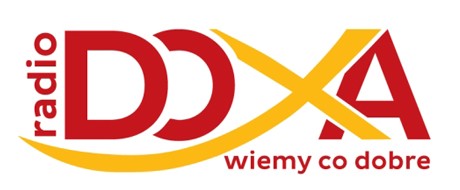 Jurand Nowakowski, lat 72, zam. na ul. Skłodowskiej (pogrzeb pon, 6 V 2019 o 11.30)Tadeusz Czechowicz, l. 72, zam. na ul. Skłodowskiej Janina Barzan, l. 94, zam. na ul. Słowackiego Elżbieta Kedroń, lat 83, zam. na ul. SkłodowskiejWieczny odpoczynek racz zmarłym dać Panie.„DO ŚWIATŁA”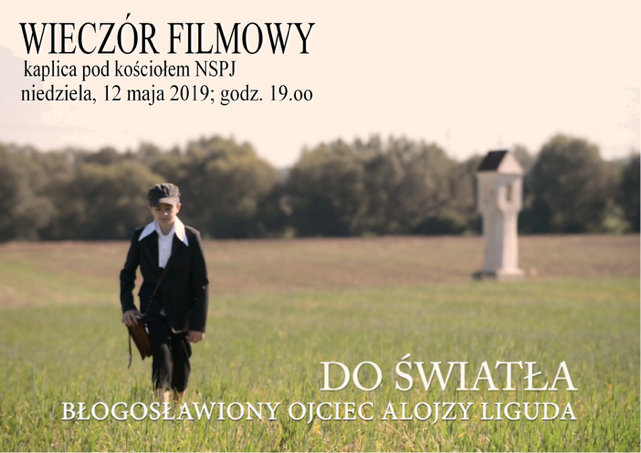 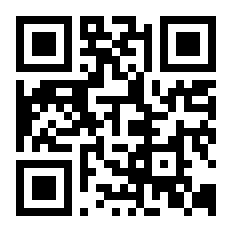 to film dokumentalny o bł. O. Alojzym Ligudzie. Postać powinna nam być bliska z dwóch powodów: był Werbistą oraz pochodził z Winowa pod Opolem.O. Alojzy Liguda, urodzony 23 stycznia 1898 w Winowie, w rodzinie śląskiej, polski duchowny, werbista, nauczyciel w gimnazjum w Domu Prowincji Polskiej w Górnej Grupie. Wywieziony wraz z innymi internowanymi do obozu przejściowego w Nowym Porcie, następnie do obozu Stutthof, stamtąd do KL Sachsenhausen. 14 grudnia 1940 roku trafił do KL Dachau, gdzie zginął zamordowany, prawdopodobnie podczas barbarzyńskich eksperymentów pseudomedycznych, polegających na zamrażaniu i odmrażaniu w lodowatej wodzie. Zmarł 8/9 grudnia 1942 r. Beatyfikowany przez Jana Pawła II 13 czerwca 1999 roku jako jeden ze 108 polskich męczenników II wojny światowej.WSPOMNIENIA O O. LIGUDZIE						cytat za liguda.plks. Jan Kozak Pod koniec wyszczuplał, ale zachował optymizm i podtrzymywał nas na duchu. Dobrze pamiętam ostatnie z nim widzenie. Była mniej więcej 3-4 po południu. Byłem z innymi księżmi na placu apelowym. Przez plac przejeżdżał ciężarowy samochód, odkryty i na nim stał o. Liguda, był sam. Ubrany w pasiak. Gdy przejeżdżał koło nas, zrobił gest ręką i powiedział głośno: „Do widzenia koledzy! Spotkamy się w niebie!”. Odjechał. Odtąd już go nie widzieliśmy.A. Pospieszalska Nasza klasa przylegała bezpośrednio do kaplicy szkolnej i rano, przed nauką gdy Ojciec po Mszy św. i po modlitwie wychodził z kaplicy, czekałyśmy na niego i dzieliłyśmy się naszymi radościami i smutkami, czego cierpliwie wysłuchiwał i zawsze umiał znaleźć słowo pociechy, a przy następnym spotkaniu dopytywał się, jak nam poszło. Było nas wiele a On świetnie nas znał i pamiętał nasze problemy.
(...) Msze św. odprawiał bardzo pobożnie i z wielkim skupieniem, natomiast kazania głosił z werwą i dużym poczuciem humoru, a równocześnie pokazywał nam Pana Boga jako źródło miłości i miłosierdzia. W tamtych czasach raczej przedstawiano nam Pana Boga jako Tego, który „za złe karze, a za dobre wynagradza”, którego bałyśmy się bardzo. Ojciec Liguda nauczył nas kochać Boga i wierzyć Mu bezgranicznie.Antoni Szczepański O. Alojzy był moim profesorem j. polskiego w Gimnazjum i Liceum w Górnej Grupie w latach 34/35 do 39 i zarazem wychowawca mojej klasy. Potem moje spotkanie z Nim nastąpiło w K.L. Dachau. 9 grudnia 1942 widzieliśmy się ostatni raz, kiedy szedł w niewielkiej grupce skazańców prowadzonych przez blokowego z „29” w stronę bramy wyjściowej tzw. Jourhaus. Zawołał do mnie podnosząc rękę: Antoś zostańcie z Bogiem!”ks. Dominik Pyka Ówczesny uczeń A. Liguda, należący bodaj do tzw. Sekundy niższej, czyli klasy szóstej, z miejsca podpadł i zaimponował nam, początkującym uczniakom. Był rosły i barczysty. Czupryna jasna. Twarz zawsze pogodna. Z daleka słychać było jego wesoły śmiech. Gestykulował żywo. Był sangwinikiem czystej wody. Zrywał się błyskawicznie do czegoś, co go olśniło swoją wartością. Pamiętam te scenę, kiedy apostoł trzeźwości, ks. dr Strehler, wygłosił do nas seminarzystów wykład o walorach i potrzebie abstynencji apelując, abyśmy się dołączyli do ruchu abstynenckiego. Dr Strehler jeszcze dobrze nie skończył swojej zachęty, kiedy odezwał się gromkim głosem A. Liguda i krzyknął na całą salę: „Bóg tak chce!” i jako pierwszy podszedł do mównicy, wpisując swoje nazwisko na listę abstynentów.